様式第３号行政財産使用許可申請書令和４年　　月　　日熊本市長　大西　一史　様　　　　　　　　　　　　　　　　申請人　住所団体名氏名下記のとおり市有財産の使用の許可を受けたいので申請します。記１　使　 用 　者２　財産の種類又は名称３　所　 在 　地４　使 用 部 分　　　　　別図のとおりとする。５　使 用 目 的６　使　 用 　料　　　　　市の指示のとおりとする。７　使 用 期 間　　　　　令和　　年　　月　　日から令和　　年　　月　　日まで８　その他の条件　　　　　市の指示のとおりとする。誓　約　書令和　　年　　月　　日　熊本市長　大西　一史　様申請者　住　所　　　　　　　　　　　　　　　　　　　団体名　　　　　　　　　　　　　　　氏　名　　　　　　　　　　　　　　　　私（法人等にあっては、役員等を含む。）は、熊本市の行政財産の使用許可申請を行うに当たり、次の事項を誓約します。１　私は、暴力団員による不当な行為の防止等に関する法律（平成３年法律第７７号）第２条第２号に規定する暴力団員及び同法第２条第６号に規定する暴力団員ではありません。　　また、これらの暴力団及び暴力団員と社会的に非難されるような関係を有しておりません。２　私は、暴力団の組織の維持及び拡大に資するような暴力団に有益な行為を行いません。３　私は、使用許可を受けた公有財産を暴力団の事務所若しくはその他これに類するもののように供しません。４　上記事項に反する場合、許可の取り消し等、熊本市が行う一切の措置について異議、苦情の申立てを行いません。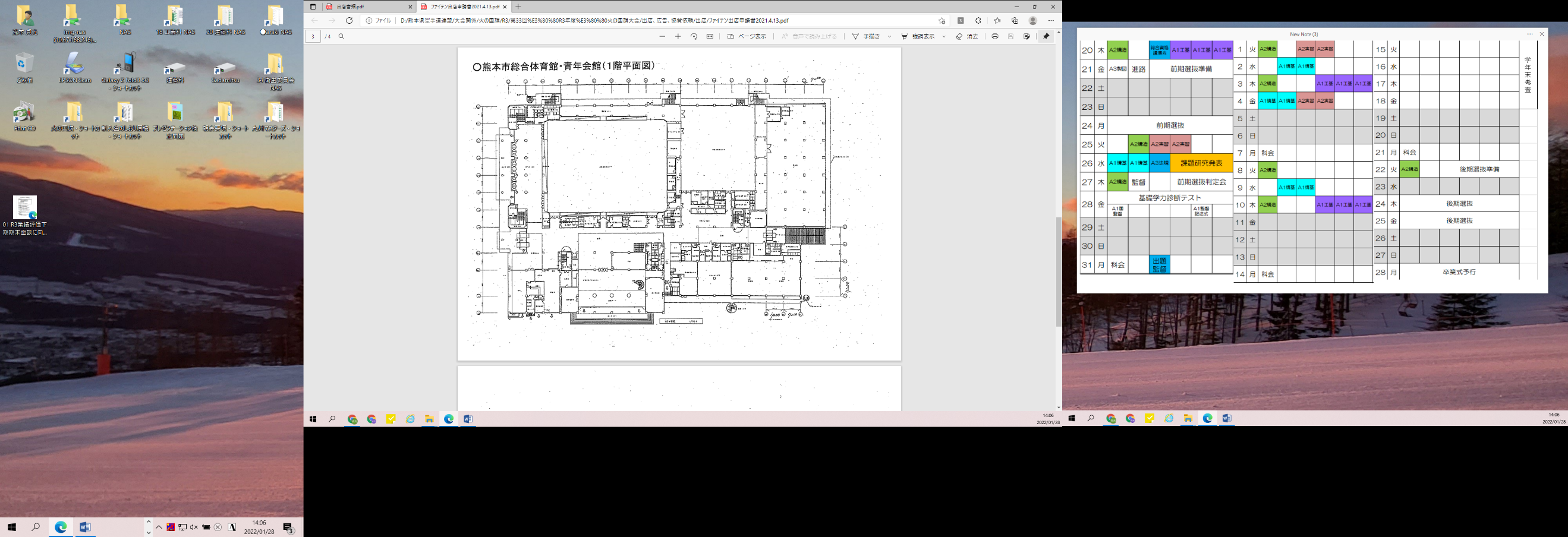 【記入例】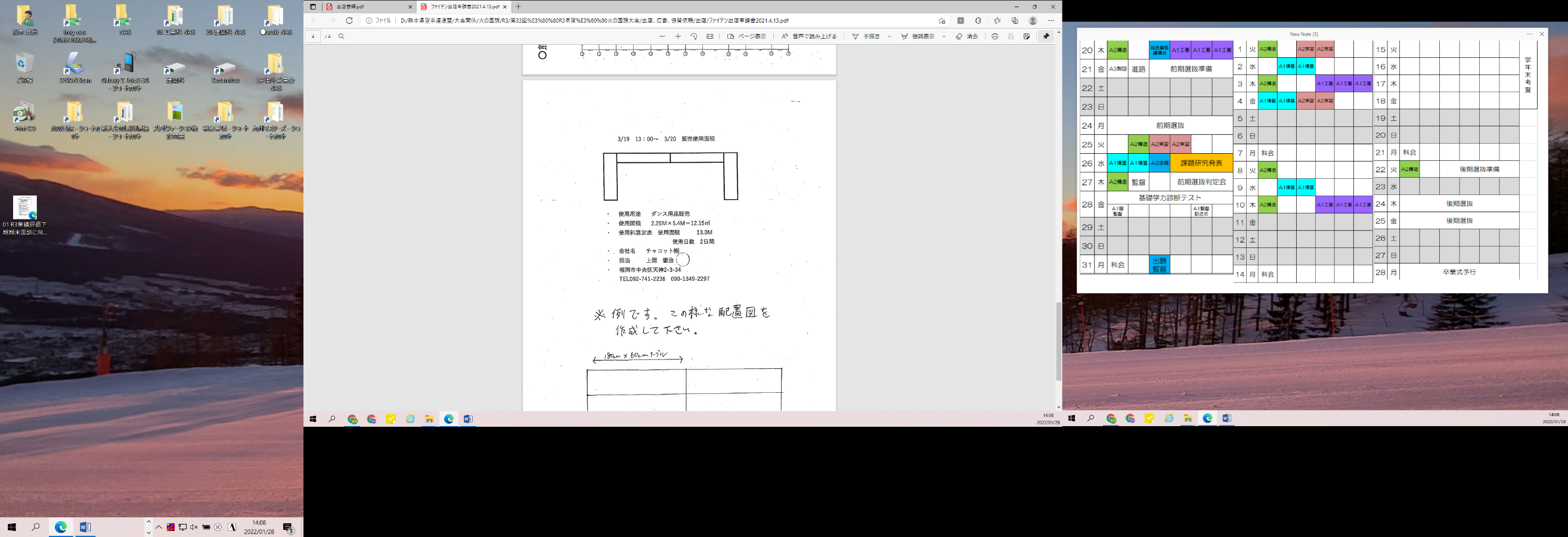 ※　上記は例に従って下記に記入をお願いします。